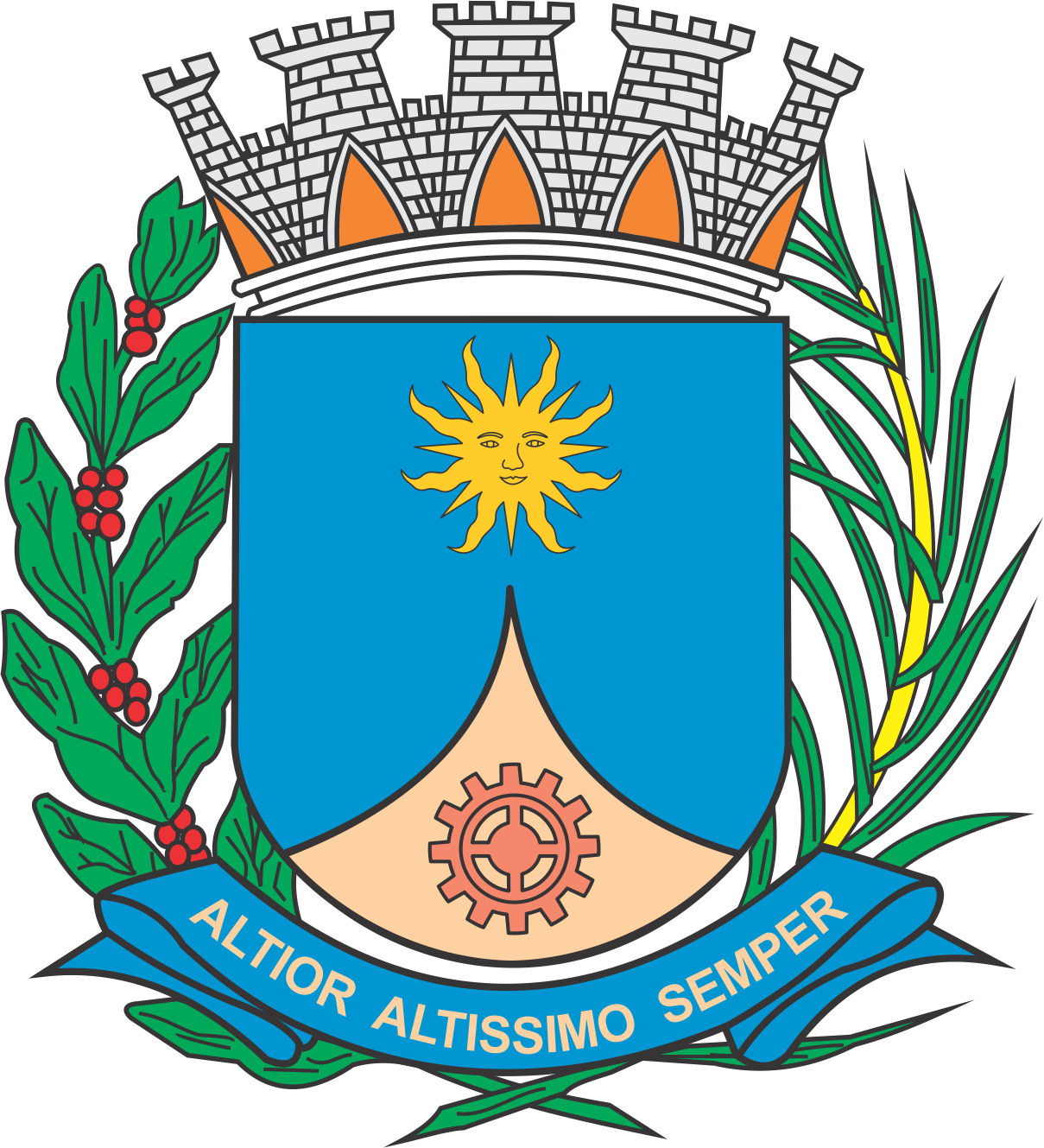 CÂMARA MUNICIPAL DE ARARAQUARAAUTÓGRAFO NÚMERO 233/2019PROJETO DE LEI NÚMERO 248/2019Denomina “Beatriz Soler da Luz”, o Centro de Cultura Digital localizado no Centro de Referência de Assistência Social – CRAS, do bairro Vale do Sol. 		Art. 1º Fica denominado “Beatriz Soler da Luz” o Centro de Cultura Digital localizado no Centro de Referência de Assistência Social – CRAS, do bairro Vale do Sol, neste município.Art. 2º Esta lei entra em vigor na data de sua publicação.		Art. 2º Esta lei entra em vigor na data de sua publicação.		CÂMARA MUNICIPAL DE ARARAQUARA, aos 16 (dezesseis) dias do mês de julho do ano de 2019 (dois mil e dezenove).TENENTE SANTANAPresidente